Public MeetingUnderstanding Chinese Culture: the challenge to the West7.30pm., Thursday 27 February 2020Rewi Alley Chinese Language School32a Matipo Street, Riccarton Guest speaker: 	National President Dave BromwichNew Zealand China Friendship Society A core part of NZCFS’ objectives is “To promote friendship, understanding and goodwill between the peoples of China and New Zealand…”. Our society is at a crossroads, we are one of many players involved with China. Does NZCFS have a point of difference?In a time of increasing public concerns about China expressed in Western media, it is necessary to gain a deeper understanding of the foundation of “What is China”, and how that is reflected today in Chinese society, and internationally. Our national president Dave Bromwich has been to China more than 50 times since 1991, spent a total of over nine years in extensive travels and work commitments, and speaks the language. Come along and hear him give his views on the changing world we live in, and why it is important we remain as friends of China. Tea and coffee will follow. 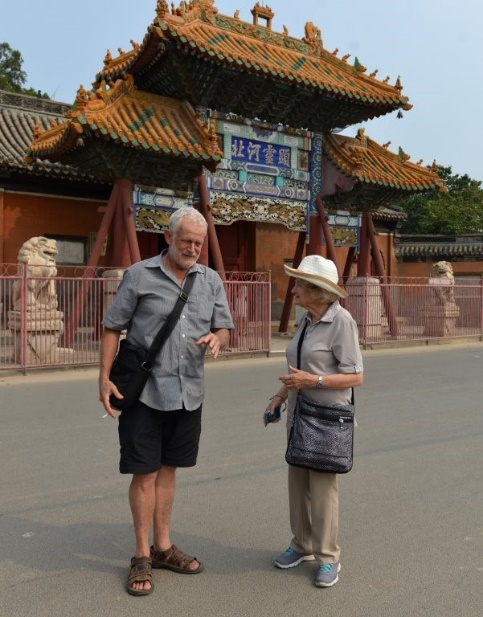 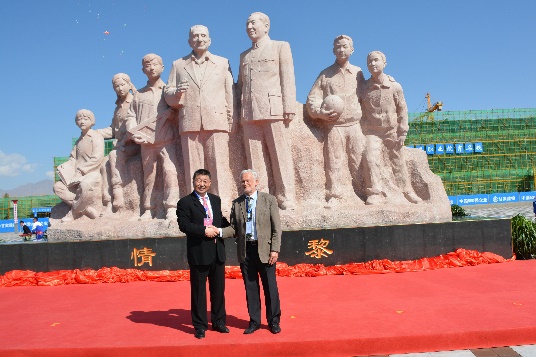 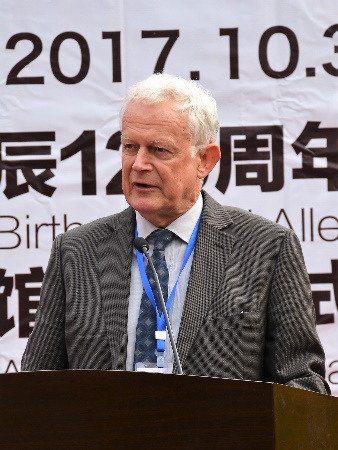 